This form will be given to the intake & Assessment team, and they will hand your form to the appropriate team Which will get in touch with you please be aware that most areas and teams have got a waiting list due to high levels of intakes, but they will assess your form and will be in contact with you intake team cannot give you any indication as to when you will be contacted by the Hopeful Directions teams as they all work on sperate criteria’s if you are placed onto a wait list you have the choice to be placed on the emergency cancel call back list which you will be contacted if any cancelations come in through the area and team you are in 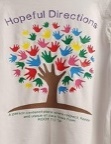 Hopeful Directions Services Hopeful Directions Services Hopeful Directions Services Hopeful Directions Services I NEED HELP? Need help from Hopeful Directions we are happy to help just fill out this form and it will be emailed to our administration team, and they will allocate the correct service area for you. I NEED HELP? Need help from Hopeful Directions we are happy to help just fill out this form and it will be emailed to our administration team, and they will allocate the correct service area for you. I NEED HELP? Need help from Hopeful Directions we are happy to help just fill out this form and it will be emailed to our administration team, and they will allocate the correct service area for you. I NEED HELP? Need help from Hopeful Directions we are happy to help just fill out this form and it will be emailed to our administration team, and they will allocate the correct service area for you. Personal InformationPersonal InformationPersonal InformationPersonal InformationFull Name: Full Name: Full Name: Full Name: Address: Address: State                                                                post codeState                                                                post codeState                                                                post codeState                                                                post codeEmail Email Email Email Phone Number: Phone Number: Phone Number: Phone Number:          Area you are requesting Help in          Area you are requesting Help in (Please fill out this area) (Please fill out this area) Signature or name of person filling out from Signature or name of person filling out from Signature or name of person filling out from Signature or name of person filling out from 